	    PUEDE USAR SIMULADORES PARA ILUSTRAR SU TRABAJO1.-  (10 puntos)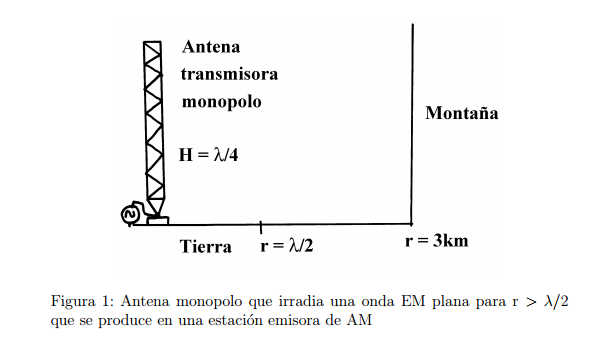 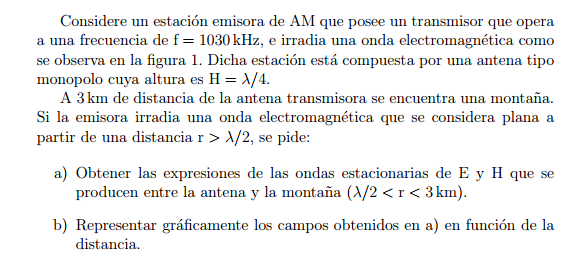 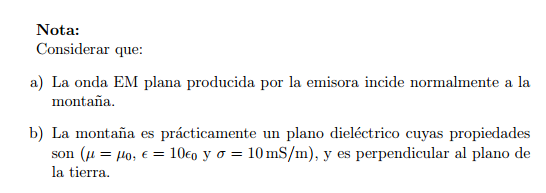 P2)  (5 ptos)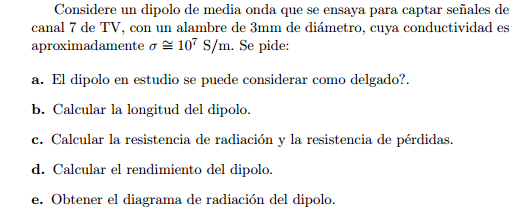 P3)   (5 ptos)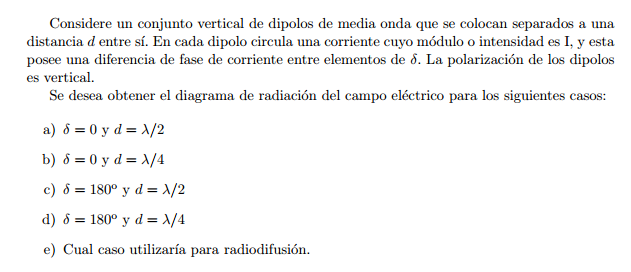 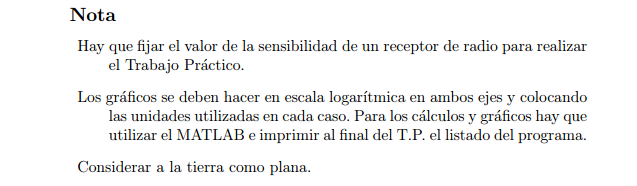 